Unitarian Universalist Community ChurchWorship Service - Sunday, October 2, 2016TODAY at UUCC	9:15 & 11:00 a.m. Services    “Good Enough”*				Rev. Carie Johnsen	RE Committee Meeting, 12:45 pm – 2:30 pm, 		Drew House (1st Fl, Parlor)	Finance Committee Retreat, 1:00-4:00 pm, FH*Join us in a theological exploration of shame in our congregations and in our personal lives. How shall we individually and collectively cultivate Grace-Full living.NoticesTHIS WEEK - Tuesday, Oct 4, 2016Kennebec Valley Organization (KVO) Candidate ForumJoin us Tues., Oct. 4th at the St. Augustine Church, 75 Northern Ave., Augusta from 6-8:00pm to hear how our elected officials and candidates running for office this November stand on the issues that our member groups feel are important.  The topics that will be discussed at the forum were from YOUR (and other persons) issues of interest from our “listening sessions” throughout the Kennebec area. See bulletin board for topics and contact info.  Light refreshments will be served.THIS WEEK – Thursday, October 6, 2016Adult RE Class-What would Brene Brown Say?The first session of this Adult Enrichment Class begins THIS WEEK Thursday, October 6, at 10:00 a.m. in Fellowship Hall.  Join us as we discuss Brene Brown’s books “I thought it was Just Me” and “The Gifts of Imperfection”.  This course is an opportunity to sit together and explore our imperfections and how they connect us to each other and to our humanity. The discussion of these two books will continue on Thursday, November 10th at 10:00 a.m. in Fellowship Hall.  Leaders: Diane Moongrove and Catherine Palmer.Finger Desserts needed for Oct 9th Elder LunchWe still need a couple finger desserts (cookies, bars, brownies or squares) and our menu will be complete.  Please contact Marilyn Dunn (512-5382) or maine2007@hotmail.com if you can help complete our October luncheon by bring a finger dessert.PeaceJam Compost Initiative DiscontinuedThank you to all of you who have been diligent in collecting compostable scraps to support the PeaceJam youth composting program initiative.  The youth remain committed to this program but need some time to assess the strengths and weaknesses of initial efforts on this program and to fine-tune the mechanics of the program.  Please discontinue collecting compost until the youth are able to regroup on this important program for the church.Hannaford Card News:We have Hannaford cards to offer this Sunday: Five candle design, pre-loaded with $25 each, three raspberry picture cards with $50 each and three pasta designs loaded with $20 each.  I'll have more at Thanksgiving.  Thank you for helping our committee with fundraising.  There is NO MINIMUM order or amount if you use cash or check to buy Hannaford cards through the UUCC.  Catherine Palmer 207.458.7384This Week at UUCC …Monday, October 3, 2016 	Private Piano Lessons, 2:30-6:00 pm, Sanctuary	Nar-ANON, 5:30 pm, Robbins Room	SGM Ellis McKeen (D.Maddi), 6:00 pm, CR	SGM (T. Cairn), 6:00 pm, DH (1st Fl, Parlor)	Peaceful Heart Sangha, 6:30 pm, SanctuaryTuesday, October 4, 2016	Al-Anon, 12:00 noon, Robbins Room	In-Kind:  Ranked Choice Voting, 6 p.m., FH	Rental:  Mindfulness Class, 5:30 p.m., DHWednesday, October 5, 2016	Communications Comm Mtg, 10a.m., CR	Gentle Yoga, 5:00 p.m., Fellowship Hall	Choir Rehearsal, 6:00 p.m., Sanctuary	RENTAL: Just Guys, 6:30 p.m., Fellowship Hall	SGM (P. Lamb), 6:30 pm, Drew House (1st Floor)Thursday, October 6, 2016	ADULT Enrichment Class begins	      What would Brene Brown Say?, 10 a.m., FH	SGM (Zidowecki), 10:00 a.m., Robbins Room	Membership Committee Meeting, 4:30 pm, CRFriday, October 7, 2016	Nonviolent Comm, 10:15 a.m., Robbins RoomSaturday, October 8, 2016	Private Piano Lessons, 2:30 p.m., Sanctuary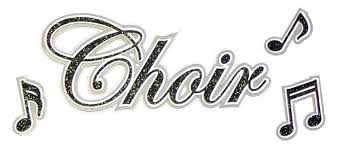 Sunday, October 9, 2016	9:15 & 11:00 a.m. Services    “Ethical Eating”**				Richard Fisher 	Elder Lunch, Noon, Fellowship Hall**This service will take a look at what we eat and its impact on the environment and our lives. The choir will offer an anthem by Unitarian Universalist favorite, Ysaye Barnwell. Upcoming EventsSunday, October 16, 2016SOCIAL ACTIVITY:  Folk Singers FENDRICK AND PECK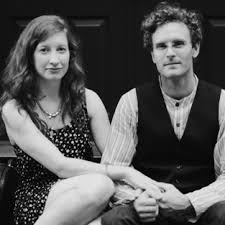 Join us Sunday, October 16th at 3:00 p.m. for a "family" musical concert by the duo "Fendrick and Peck".  They hail as inventive, original songsmiths and well-paired vocals in the tradition of American Folk Music... and I am told with a sense of humor.  They have performed in Portland, Matinicus Island, Lewiston, for the "Matinicus Wannabe Radio Show".  You can get on their website at www.fendrickandpeck.com and not read about them, but listen to their music.	 –Cheryl ClukeyNew to UU?  Adult Enrichment New UU Class begins Oct. 17thThe New UU Class is an opportunity to get together with those who are new to this congregation or to this Faith. The class is also available to those friends or members who are familiar with Unitarian Universalism and wish to refocus. The beginnings of Unitarians and Universalist religions; their merger; and how we see our work in the local community and wider world, will be discussed, as well as how our UU principles guide us. Dates: Mondays, Oct. 17 & 31 and Nov. 14, 2016 Time: 5:30 – 7:30 	Location: Drew House Leaders: Membership Committee with Rev. Johnsen For information please contact Nancee Campbell at 621-7727 or nancee1944@gmail.comFor the complete calendar of events, visit the UUCC website: www.augustauu.orgBudget ReportDeposit (week beginning 9/25/16):	    Pledge Payments (2016-2017)		    $ 1,055.00     Offering				          280.64     Rental (M&F Resources)		            30.00     Fundraising (Hannaford Bonus Cards)	    $ 1,150.00++     Fundraising (Yard Sale)		               5.00	Total income for week 		    $ 2,520.64++Bonus Card income from August 2016 but not reported.Avg budgeted weekly expenses 2016/17=    $ 4,400.76	($228,840. divided by 52 weeks)UUCC Office Hours UUCC Office Hours <hours for next week>Monday ----------------------------------<No office hours>Tues., Wed. AND Thurs.--------------9:00 am to 4:00 pmFriday -------------------------------------< No office hours >Rev. Carie’s Office Hours:Reverend Carie is on study leave this week (10/3-10/10).  She will be available by phone or email for emergencies and pastoral care.  She will not be in the office or scheduling meetings.Pastoral Care concerns: contact Rev. Carie Johnsen at (508)221-5295 or email revcariejohnsen@gmail.comCaring Cooperative support, contact Cheryl Abruzzese at cam1nik2@gmail.com or 858-5340.Sunday Services / Staff Contact information:Youth Advisor, Monique McAuliffe youthadvisor@augustauu.orgSmall Group Ministry Coordinator, Luke Curtis, SGMCoordinator@augustauu.orgSunday Morning Religious Exploration Coordinator, Brigid Chapin, SundayREcoordinator@augustauu.orgMusic Director, Bridget Convey, musicdirector@augustauu.orgOffice Administrator, Lynn M. Smith, admin@augustauu.org, Phone 622-3232